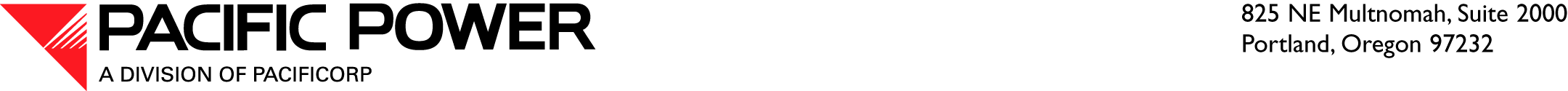 May 1, 2012 ELECTRONIC FILINGAND OVERNIGHT DELIVERY Utilities and Transportation CommissionAttention:	David W. Danner		Executive Director and SecretaryRE:	Annual Service Quality Report	WAC 480-100-393 and WAC 480-100-398 Dear Mr. Danner:PacifiCorp, d.b.a. Pacific Power & Light Company (PacifiCorp or the company) submits for filing its annual service quality report pursuant to WAC 480-100-393 and WAC 480-100-398 for the period of January 1, 2011 through December 31, 2011.  This report conforms to the modified electric reliability monitoring and reporting plan filed in Docket No. UE-110634 and accepted by the Commission in its letter dated April 28, 2011.PacifiCorp respectfully requests that all data requests regarding this matter be addressed to:Informal questions should be directed to Carla Bird at (503) 813-5269.Sincerely,William R. GriffithVice President, RegulationEnclosuresBy email (preferred)By regular mail:datarequest@pacificorp.comData Request Response CenterPacifiCorp825 NE Multnomah Street, Suite 2000Portland, OR 97232datarequest@pacificorp.comData Request Response CenterPacifiCorp825 NE Multnomah Street, Suite 2000Portland, OR 97232